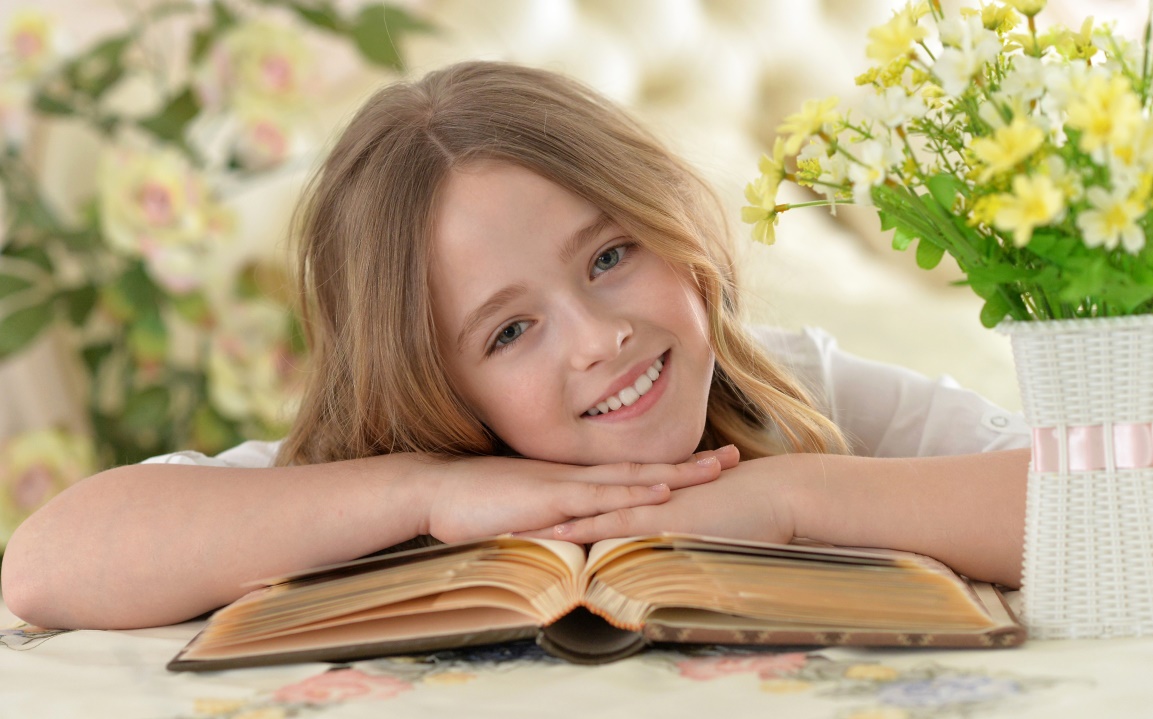 Как  привить  ребёнку  любовь  к  чтению?Чтение – это увлекательный процесс. Но  некоторые дети не любят читать. Как могут родители помочь своему ребёнку воспитать интерес к чтению?Прививайте интерес к чтению с раннего детства.Покупайте ребёнку книги с ярким оформлением и интересным содержанием.Подбирайте книги  для чтения  ребёнку в соответствии с его возрастом.Создайте  домашнюю  библиотеку  из книг, разных по объёму и содержанию.Систематически  читайте  своему  ребёнку. Это сформирует у него привычку ежедневного общения с книгой.Если Вы читаете книгу ребёнку, старайтесь прервать чтение на самом интересном месте, чтобы у него возник интерес к продолжению чтения (а что будет дальше?).Когда Ваш ребёнок учится читать, старайтесь, чтобы он делал это каждый день не менее  10-15 минут. Пусть ребёнок читает вслух рядом с Вами, чтобы  Вы  помогли  исправить  возможные ошибки.Объясняйте  значение  незнакомых  слов, которые встретились в тексте. Хвалите  ребёнка  за  чтение.Беседуйте с ребёнком о главных героях и  событиях  прочитанных  произведений (даже небольших).Пусть ребёнок нарисует (можно и с Вашей помощью) наиболее   запомнившийся  фрагмент произведения  или  понравившегося героя книги.Воспитывайте у ребёнка бережное отношение к книге.Помните:  чтение - это окно, через которое дети видят и познают мир и самого себя.